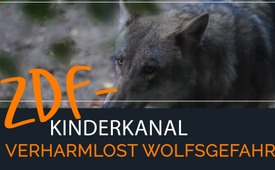 ZDF-Kinderkanal verharmlost Wolfsgefahr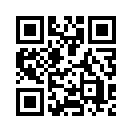 Viele Experten und Forscher sehen in der derzeitigen Wolfspolitik einen sich anbahnenden Konflikt zwischen Mensch und Wolf. Obwohl in der Vergangenheit nachweislich zahlreiche Kinder von Wölfen angegriffen und etliche davon getötet wurden, macht der Fernseh-Kinderkanal «KIKA» des ZDF die Angst vor dem Wolf systematisch lächerlich – und das vor leicht beeinflussbaren kleinen Kindern!ZDF-Kinderkanal verharmlost Wolfsgefahr

Die Forschungen des Professors Valerius Geist aus Kanada sind der Presse bereits seit langem
bekannt. Kurze Erinnerung: Er beobachtete jahrzehntelang das Verhalten der Wölfe in der Nähe
menschlicher Siedlungen. Mit der Zeit kommt es dabei zur Gewöhnung des Raubtieres, wobei es die Scheu verliert und schlussendlich den Menschen als „Beutetier“ ansieht. Auch viele andere Experten und Forscher, wie der deutsche Professor Michael Stubbe, sehen in der derzeitigen Wolfspolitik einen sich anbahnenden Konflikt zwischen Mensch und Wolf. Diese bekannten Gefahren werden von den Medien trotzdem als völlig unbegründet dargestellt, so etwa durch den Fernseh-Kinderkanal „KIKA“ des ZDF. Dieser strahlte in seiner Sendereihe „Löwenzahn“ wiederholt den Zeichentrickfilm „Keine Angst vorm Wolf“, aus. Darin wird die Angst vor dem Wolf systematisch lächerlich gemacht – und das vor leicht beeinflussbaren kleinen Kindern!

Die nachfolgenden Zahlen von Wolfsangriffen in Indien aus dem 20. Jahrhundert sprechen für sich:
1981: In Hazaribagh wurden 13 Kinder angegriffen.
1996: Im Bundesstaat Uttar Pradesh wurden 76 Kinder von Wölfen getötet.
April 1993 – April 1995: In der Umgebung von Hazaribagh wurden 80 Kinder angegriffen, 60 davon starben.
(Kaj Granlund, finnischer Wissenschaftler)

„Eine Lüge ist eine Lüge, auch wenn jeder an sie glaubt. Die Wahrheit ist die Wahrheit, auch wenn niemand an sie glaubt.“ (unbekannt)von pi.Quellen:https://www.zdf.de/kinder/loewenzahn/keine-angst-vorm-wolf-102.html
http://wolfeducationinternational.com/wann-werden-wolfe-gefahrlich-fur-die-menschen/
„Steuert der Mensch auf einen Konflikt mit Wölfen zu?“; aus Beiträge zur Jagd- und Wildforschung, Bd. 41, von 2016Das könnte Sie auch interessieren:#Wolf - www.kla.tv/WolfKla.TV – Die anderen Nachrichten ... frei – unabhängig – unzensiert ...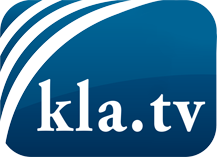 was die Medien nicht verschweigen sollten ...wenig Gehörtes vom Volk, für das Volk ...tägliche News ab 19:45 Uhr auf www.kla.tvDranbleiben lohnt sich!Kostenloses Abonnement mit wöchentlichen News per E-Mail erhalten Sie unter: www.kla.tv/aboSicherheitshinweis:Gegenstimmen werden leider immer weiter zensiert und unterdrückt. Solange wir nicht gemäß den Interessen und Ideologien der Systempresse berichten, müssen wir jederzeit damit rechnen, dass Vorwände gesucht werden, um Kla.TV zu sperren oder zu schaden.Vernetzen Sie sich darum heute noch internetunabhängig!
Klicken Sie hier: www.kla.tv/vernetzungLizenz:    Creative Commons-Lizenz mit Namensnennung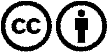 Verbreitung und Wiederaufbereitung ist mit Namensnennung erwünscht! Das Material darf jedoch nicht aus dem Kontext gerissen präsentiert werden. Mit öffentlichen Geldern (GEZ, Serafe, GIS, ...) finanzierte Institutionen ist die Verwendung ohne Rückfrage untersagt. Verstöße können strafrechtlich verfolgt werden.